REGISTRO DE HORAS, ACTIVIDADES Y TAREAS DE COLABORACIÓN INSTITUCIONALNOMBRE DEL ESTUDIANTE: _________________________________________________________________________________________________CÓDIGO: ______________________  TELÉFONO FIJO: _____________________________________ CELULAR: ____________________________PROGRAMA ACADÉMICO: _________________________________________ NIVEL: ____________   PERIODO: ____________________________PORCENTAJE BECA / DESCUENTO: ________________________________  TOTAL HORAS A CUMPLIR: _________________________________TIPO DE BECA / DESCUENTO: _______________________________________________________________________________________________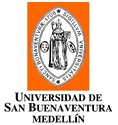 FORMATOREGISTRO HORAS COLABORACION INSTITUCIONALLa información de este recuadro es para el control del registro. Favor no modificarla.CODIGO:BIFR.146.V1FECHA DE VERSIÓN:08-NOV-10 FECHA dd/mm/aaHORAS TRABAJADASDEPENDENCIAACTIVIDAD, TAREA O EVENTOFIRMA ENCARGADO DE LA DEPENDENCIA